2023 Summer Camp Registration Form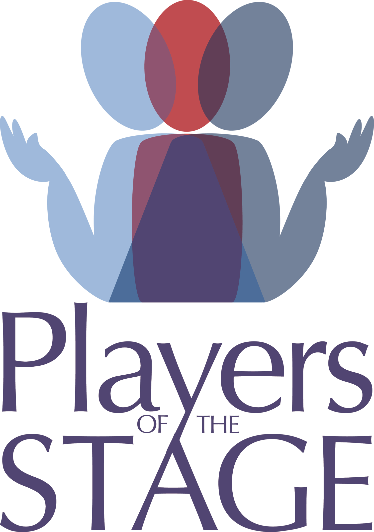 Tuition: $225      -          Early Registration Discount (by 4/1/2023) - $20 off per familyMulti-child Discount: 	              	1st Child $225 / 2nd Child $205 / 3rd Child $185 /             4th (& subsequent) Child $165                                                 Name/DOB/AGE:Child 1: ($225) ______________________________________________________________Child 2: ($205) ______________________________________________________________ Child 3: ($185) ______________________________________________________________ Parents' names: ________________________________________________________ Address: _____________________________________________________________ City: ____________________________ST: _______________Zip: _____________ Phone: ______________________________________________________________E-mail: ______________________________________________________________Emergency Contact: ____________________________________________________ Allergies, etc:_________________________________________________________________________ _____________________________________________________________________________________ My child(ren) will be attending:  ________June 26 - June 30, showcase on the 30th at 7 PM           				    ________July 10 - 14, showcase on the 14th at 7 PM       				    ________July 24- 28, showcase on the 28th at 7 PM    ________August 7 - 11, showcase on the 11th at 7 PM____ I am submitting a scholarship application (Scholarship applications are available online and should accompany your registration form.Camp hours are 10-3, Monday-Wednesday; 10-4 on Thursday, and 10 until after the showcase on Friday. We welcome campers between the ages of 5 and 18! There is a $75 non-refundable registration fee that must accompany this registration form to secure your child(ren)'s place. There is limited enrollment, based on a first come basis. The additional $150 tuition is due on the Monday of camp. To receive “early bird special”, all registration fees must be paid and registration forms submitted by April 1st, 2023.Make checks payable to Players of the Stage. Mail the forms to: Players of the Stage Registrar PO Box 3345 Allentown, PA 18106 OR you can register and pay online at:www.playersofthestage.orgParent/Family Involvement: Every family must help in one of these areas: (A Signup Genius will be sent before camp)Ironing (Thursday) – No Clearances Req’d / Tech Rehearsal Monitor (Thursday 1-3:30) - Clearances Req'd / Recital Refreshment Coordinator – No Clearances Req’d / Dinner Monitor/Clean-up (Friday) – Clearances Req’d / Dress Rehearsal Monitor (Friday) - Clearances Req'd / After-Recital Clean-up – No Clearances Req’d / Wash costumes after recital – No Clearances Req'dParent Volunteers will need to submit PA Clearances - if not already on file please submit to: playersofthestagelv@gmail.com or at registration